ROTINA DO TRABALHO PEDAGÓGICO PARA SER REALIZADA  EM DOMICÍLIO (BII-C) - Prof.ª Tatiana > Data: 07/06 à 11/06 de 2021Creche Municipal “Maria Silveira Mattos”     OBS: Não esqueçam de registrar os momentos com fotos ou pequenos vídeos e enviar para a professora.SEGUNDA-FEIRATERÇA-FEIRAQUARTA-FEIRAQUINTA-FEIRASEXTA-FEIRA*** BERÇÁRIO II-C*Hora da música:  Música  Meio ambiente.https://www.youtube.com/watch?v=2x Hoe HqewO link será disponibilizado no grupo.*Atividade:  Atividade ao ar livre, terra ou grama.*Objetivo:   Apreciar e aumentar o contato com o meio ambiente, aumentar a imaginação,coordenação motora visual e tátil.*Desenvolvimento:  Essa atividade é ao livre, onde pode ser no quintal de casa, na praça e parquinho.Convide a criança para brincar em um desses espaços, permita que ela tenha contato e brinque com a terra, grama e areia.Vale levar brinquedinhos. 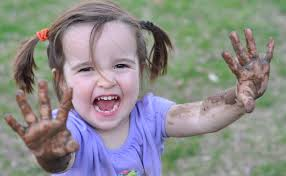 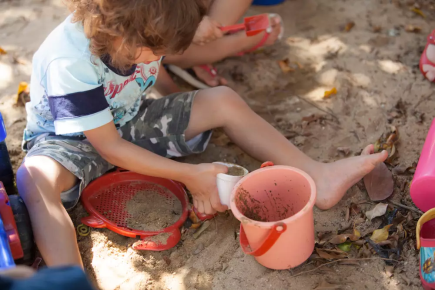 *** BERÇÁRIO II-C*Hora da história: Bibi e a natureza /Alejandro Rosas.https://www.youtube.com/watch?v=9LE6i1D1tqgO link será disponibilizado no grupo.*Objetivo:Apreciar e aumentar interesse pelas histórias. Desenvolver a imaginação e fala. Conscientização da natureza.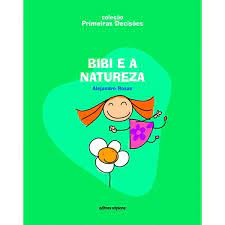 *** BERÇÁRIO II-C*Aula gravada : Professora Tatiana.https://www.youtube.com/watch?v=tRuKhAN 4O link será disponibilizado no grupo.*Atividade: Carimbo de flores com garrafa pet.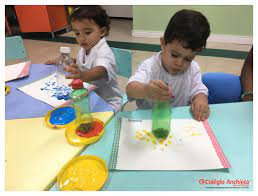 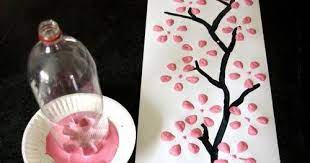 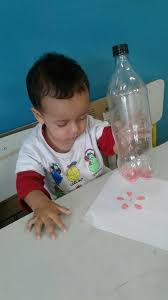 *** BERÇÁRIO II-CHistória cantada: Sementinhahttps://www.youtube.com/watch?v=beyBe eXa 8O link será disponibilizado no grupo.*Objetivo:Apreciar e aumentar interesse pelas histórias e músicas. Desenvolver a imaginação e fala. Conscientização da natureza e meio ambiente.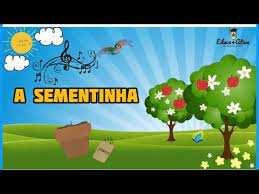 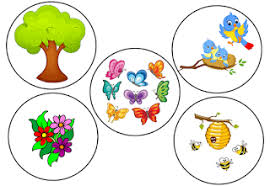 *** BERÇÁRIO II-C*Hora da música:  Mãe Natureza/  Elianahttps://www.youtube.com/watch?v=FZ 2Gb LS8O link será disponibilizado no grupo.*Atividade: Tartaruguinha de folha seca.*Objetivo: Exercer a coordenação motora fina e visual, criatividade e imaginação.Contato  com a natureza.  *Desenvolvimento: Convide a criança para colher algumas folhinhas secas de árvores ou plantinhas. Cole em papel sulfite, (pode ser de caderno).Pronto, agora é só fazer as patinhas e a cabecinha da tartaruga.  Pode usar a criatividade e fazer outros bichinhos.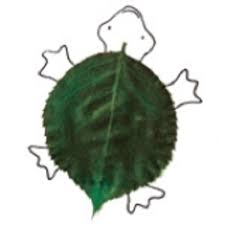 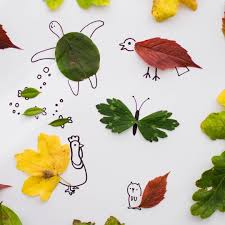 